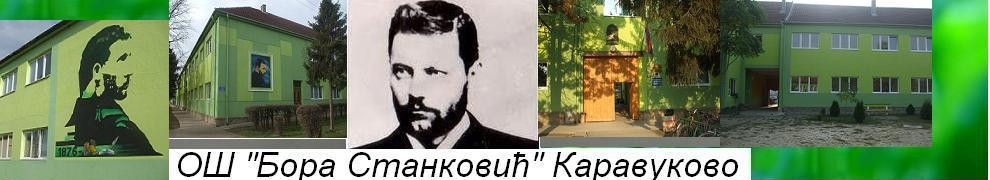 РАСПИСУЈЕ КОНКУРССМОТРЕ СТВАРАЛАШТВА УЧЕНИКА ОСНОВНИХ ШКОЛА 2016/17.„ПОД ИСТИМ НЕБОМ НАШЕГ ДОМА“„СВАДБА НЕКАДА“ Конкурс обухвата категорије из области:Литерарног стваралаштва – песма, прича на тему „Свадба некада“ или „Здравица“Ликовног стваралаштва – сви медији ликовног стваралаштва на тему „Свадба некада“ Филмског стваралаштва (филм у трајању до 10 минута) „ Свадба некада“Колекционарствастаре фотографије, стари предмети, гардероба...Учествују ученици  од 1. до 4. разреда и од 5. до 8. разреда на матерњем језику уз превод на српски језик уколико организатор или жири тражи.Школски ниво ( радове послати до 25. 3. 2017.) Стручно веће школе или комисија у саставу: педагог, учитељ и наставник по избору, бира највише по 10 радова за сваку категорију наведену у конкурсу, како за ниже тако и за више разреде. Сваки члан комисије бодује радове засебно и може дати само једном 10 бодова, само једном 9 бодова итд. Бодови се уписују у табеле, сабирају и врши рангирање. Одабрани радови учествују на републичкој смотри.Литерарне радове  у Word-u послати на мејлФилмове  послати на мејл или послати линк ка YouTube. Ликовне радове и колекције старих предмета фотографисати и послати на мејл или у PowerPoint-u.Републички ниво 28. априла 2017. Организатор смотре је Министарство просвете, науке и технолошког развоја и ОШ „Бора Станковић“ Каравуково. Место одржавања републичке смотре је ОШ „Бора Станковић“ у Каравукову. Учествују ученици са радовима који су добили највише бодова на школским такмичењима. Радионице - Тема за 2016/2017. је „Свадба некада“. Реализују је ученици са својим наставницима менторима. Идеје се достављаjу по објављеном конкурсу са детаљним објашњењима и очекиваним исходима. Биће одабрано 5 или више креативних радионица у зависности од броја пријављених радионица и квалитета њихових садржаја. Ученик или група ученика са својим менторима чији се рад одабере су водитељи радионица које ће реализовати на републичкој смотри. Материјал и алат за рад доносе аутори радионица. По одлуци комисије, доделиће се дипломе за прво, друго, треће место и похвале. Најбоље представљање школе и родног краја (најлепше уређен штанд) такмичарска категорија за коју школе (а не појединци и групе) добијају дипломе за прво, друго и треће место. Правилник смотре и остала обавештења се налазе на http://podistimnebomnasegdoma.weebly.com/Радове и питања послати на podistimnebomnasegdoma@gmail.com***На републичкој смотри могу учествовати школе из региона, тј. суседних и других држава. Не учествују у такмичењу, али могу учествовати у радионицама и ревијално за шта добијају захвалнице од организатора.                                                                                              директор Владимир Станчић                                                                                              аутор смотре и особа за контактУ Каравукову 7. 2. 2017.                                                   Татјана Ковачев, тел.  062 762 787